Increasing and Decreasing Functions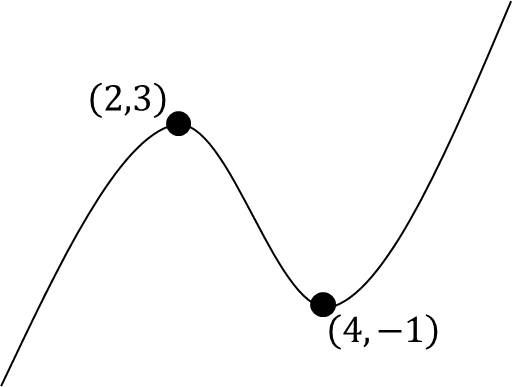 Examples1. Show that the function 
 is increasing for all real values of .2. Find the interval on which the function  is decreasing.Test Your Understanding1. Show that the function 
 is increasing for all real values of .2. Find the interval on which the function  is decreasing.